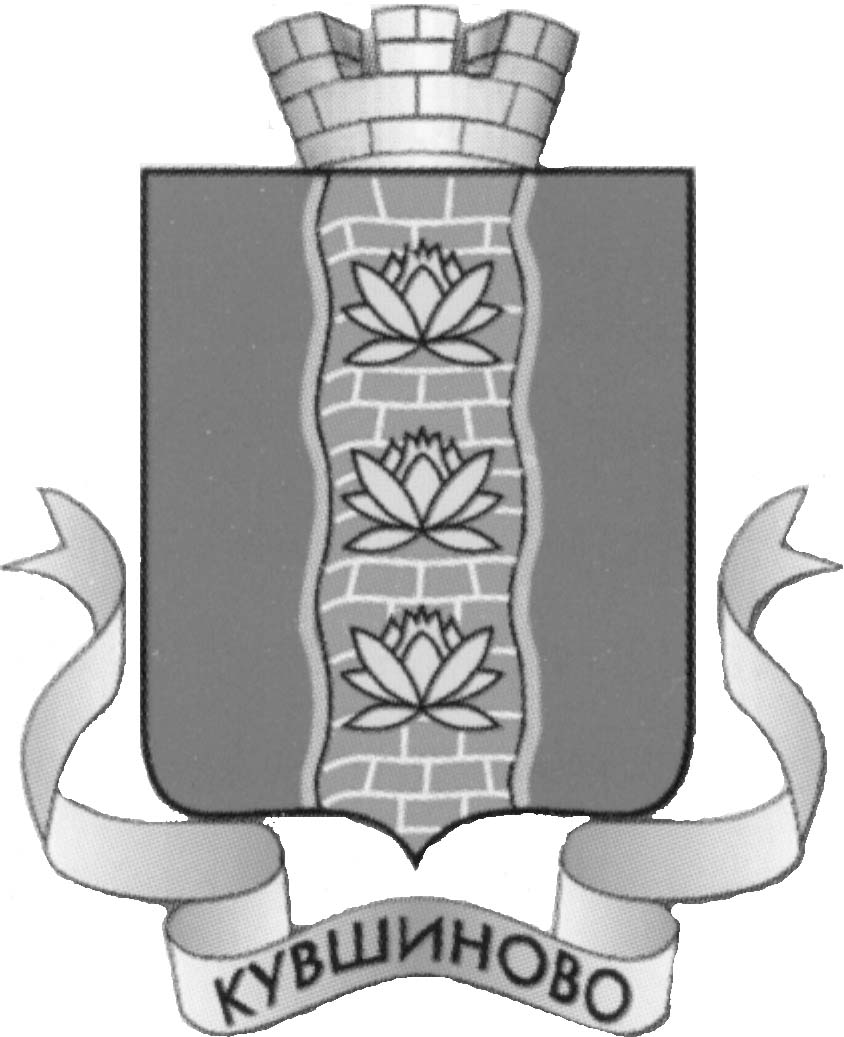     ГЛАВА   КУВШИНОВСКОГО  РАЙОНА  П О С Т А Н О В Л Е Н И Е 02.12.2013 г.                 	                  г. Кувшиново                                             № 538 О внесении изменений в Административный регламент по предоставлению муниципальной услуги «Предоставление дополнительного спортивного образования МБУ ДОД «ДЮСШ» Кувшиновского района     В соответствии с Федеральным законом от 27.07.2010 № 210-ФЗ «Об организации предоставления государственных и муниципальных услуг», во исполнение Указа Президента Российской Федерации от 07.05.2012 № 601 «Об основных направлениях совершенствования системы государственного управления»,ПОСТАНОВЛЯЮ:1.Внести изменения в Административный регламент предоставления муниципальной услуги «Предоставление дополнительного спортивного образования Муниципального бюджетного учреждения дополнительного образования детей «Детско-юношеская спортивная школа» Кувшиновского района», утвержденный постановлением главы Кувшиновского района от 20.03.2013 № 105 изложив в новой редакции:Пункт 3.3«Прием рассмотрения документов при зачислении ребенка для обучения на 1 этапе: Общий максимальный срок приема документов с 15 минут.  Общий срок формирования личного дела заявителя 15 минут ».Пункт 3.4:«Прием на обучение на 2  учебно-тренировочный этапе:Общий максимальный срок оформления ранее сформированного дела 15 минут».Пункт 3.7:«Общий максимальный срок рассмотрения документов не должен превышать 15 минут».Изменить дополнение «расписание занятий».2. Настоящее постановление разместить на официальном сайте администрации Кувшиновского района в сети Интернет http.www.kuvshinovo.org.Врио главы Кувшиновского района				                                   Д.В. Новоселов